پرشسنامه ابعاد موفقیت پاركر و كازمایرهدف: افراد درباره موفقیت، ایده های متفاوتی را بیان می كنند. در این پرشسنامه تعریف موفقیت زندگی افراد از دید آنها مورد ارزیابی قرار می گیرد.نحوه تكمیل: لطفا هر یك از ایده های زیرین را در موقعیت زندگی رتبه بندی نمایید و به دور عددی كه اهمیت عبارت را برای شما بهتر بیان می كند دایره بكشید.1 = هرگز مهم نیست، 2 = گهگاهی مهم است، 3 = نسبتا مهم است، 4 = اغلب مهم است، 5 = همیشه مهم است. نحوه امتیازبندی و تفسیر نتایجاین پرسشنامه شش بعدی موفقیت در زندگی را نشان می دهد. ابعاد موفقیت در زندگی عبارتند از:دست یابی به مقام و ثروت، كمك به جامعه، روابط خوب خانوادگی، موفقیت شخصی، موفقیت حرفه ای و امنیت.امتیازات خود را مطابق آنچه كه در ذیل آمده است، محاسبه نمایید:*امتیازات ثروت/مقام از مجموع امتیازات عبارت زیر به دست می آید:*امتیاز ارتباطات خانوادگی از مجموع امتیازات عبارات زیر حاصل می شود:*امتیاز كمك به جامعه از مجموع امتیازات ذیل حاصل می شود:*امتیاز موفقیت شخصی از مجموع امتیازات عبارات زیر به دست می آید:*امتیاز موفقیت حرفه ای از مجموع امتیازات عبارات زیر به دست می آید:*امتیاز امنیت از مجموع امتیازات عبارات زیر به دست می آید:شما می توانید امتیازات خود را با امتیازات به دست آمده در یك تحقیق میدانی از مدیران امریكا مقایسه كنید:منبع:1. Stephen P. Robbins, Management, Op.Cit., PP.372-742. Barbara Parker and Leonard H. Chusmir, Development and Validation of the life Success Measures Scale, Miami: Florida International university, 1991.ردیفعباراتهرگز مهم نیستگهگاهی مهم استنسبتا مهم استاغلب مهم استهمیشه مهم است1مجاب ساختن و وادار كردن افراد به انجام آنچه كه من می خواهم.2داشتن آسایش و خرسندی دورنی.3داشتن یك زوج خوشبخت.4داشتن امنیت اقتصادی.5متعهد بودن به سازمانم.6توانایی كمك، یاری، مشاوره و حمایت دیگران.7شغلی داشته باشم كه به واسطه آن درآمد بیشتری را نسبت به همكارانم به دست آورم.8یك پدر یا مادر خوب باشم.9داشتن مزایای شغلی مناسب.10داشتن یك زندگی مناسب خانوادگی.11بچه هایم را پرورش دهم و آنها را به حد بلوغ و استقلال برسانم.12داشتن خدمتكاری كه برایم كار كند.13مورد قبول واقع شدن در كار.14لذت بردن از فعالیت های غیر كاری.15انجام دادن یا ساختن چیزهایی كه برای جامعه مفید باشد.16داشتن درآمد بالا و به دست آوردن مزایا.17داشتن احساس لیاقت شخصی.18كمك كردن به اجتماع.19داشتن امنیت شغلی بلند مدت.20داشتن اولاد و فرزند.21ارزیابی مناسب از عملكردم.22داشتن فرصت برای خلاقیت فردی.23داشتن صلاحیت.24از سوی افراد مورد شناسایی و تقدیر قرارگرفتن.25داشتن فرزندانی كه از نظر احساسی و حرفه ای موفق باشند.26نفوذ داشتن بر روی دیگران.27خوشبختی در زندگی شخصی.28به دست آوردن افزایش حقوق به صورت مرتب و قانونی.29داشتن رضایت شخصی.30بهبودی در رفاه نیروی كار.31داشتن یك زوج دائمی.32اعتماد داشتن به روسای خود.33داشتن منابع برای كمك به دیگران.34قرار گرفتن در یك موقعیت بالای حرفه ای.35توانایی داشتن برای ایجاد یك چیز متفاوت.36داشتن پول برای خرید.37راضی بودن از شغل خود.38داشتن خود احترامی ( عزت نفس ).39كمك به دیگران برای موفقیت آنها.40داشتن احساس شادابی.41فراهم نمودن تحصیلات كیفی برای فرزندان.42كمك به جامعه.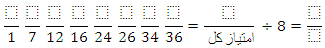 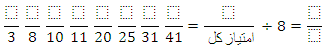 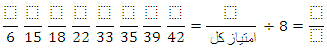 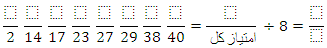 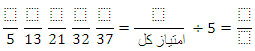 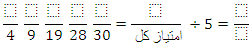 امنیتموفقیت حرفه ایموفقیت شخصیروابط خانوادگیكمك به جامعهمقام/ثروتجنسیت30/421/460/444/404/448/4زنان (n=439)21/415/443/428/407/465/3مردان (n=317)